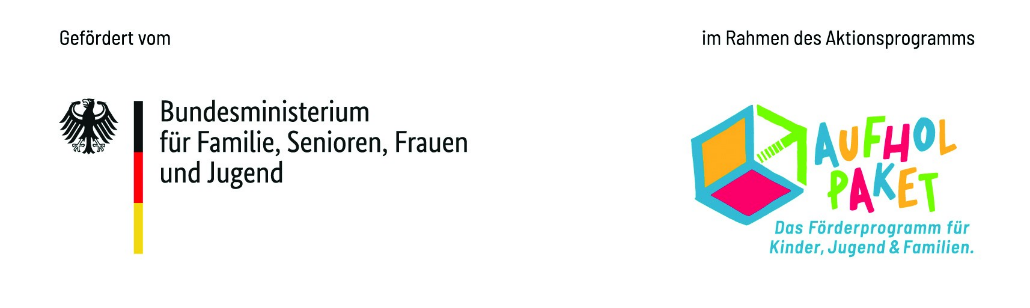 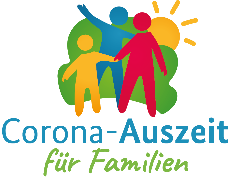 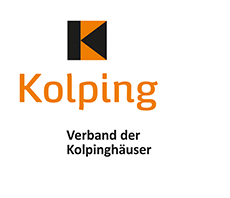 Antrag auf Gewährung einer Zuwendung aus derMaßnahme „Corona-Auszeit für Familien- Familienferienzeiten erleichtern“ Hinweise zum Ausfüllen des Formulars:Bitte beschränken Sie sich in Ihrer Darstellung auf die vorgegebenen Textfelder. Weitere Dokumente und Ausführungen können bei Bedarf als Anlage beigefügt werden. Für jede Einrichtung ist ein separates Formular auszufüllen.Angaben Antragsteller*in (Träger bzw. Einrichtung als rechtsfähige Organisation)Angaben zur ausführenden Einrichtung (wenn rechtlich nicht selbstständig und dem Träger unter Nr. 1 rechtlich zugehörig/angegliedert)Ansprechpartner*innen für die Durchführung der MaßnahmeBeantragter MaßnahmenzeitraumErläuterung zum Konzept des Einbezugs von Familien in besonderen Lebenslagen (in Stichpunkten)Berechnung des Zuschusses für 2022 (Finanzierungsplan)Rechtsverbindliche Unterschrift des TrägersIch bestätige, dass mit der Maßnahme noch nicht begonnen wurde.  der Nachweis der Gemeinnützigkeit für den Träger beiliegt.
 die geltende Satzung des Trägers beiliegt.
 der Träger zum Vorsteuerabzug nach § 15 UStG berechtigt ist. für dieselben Kostenpositionen bei anderen Stellen keine Mittel beantragt wurden oder werden. für dieselben Kostenpositionen bei anderen Stellen noch keine Mittel bewilligt oder in Aussicht
     gestellt wurden. die Sicherung der Gesamtfinanzierung der verbleibenden 10 % der offenen Mittel durch Eigen-/ Drittmittel (u.a. Eigenanteil der Familien) erfolgt. die Einrichtung die „Grundlagen gemeinnütziger Familienerholung in Deutschland“ der Bundes-arbeitsgemeinschaft Familienerholung (Stand 2011) regelmäßig umsetzt bzw. sie sich an den Grundlagen orientiert. die Einrichtung seit 1. Dezember 2019 mit gemeinnützigen Übernachtungsangeboten dauerhaft am Markt tätig ist. die Familien über den Datenschutz und die Weiterleitung der Daten aufgeklärt werden. die Einrichtung die Möglichkeiten einer Minderung oder eines Wegfalls von Stornierungskosten prüft und ausschöpft, um Stornogebühren zu vermeiden oder soweit möglich zu reduzieren. die verpflichtende Beteiligung an der Öffentlichkeitsarbeit des Bundesministeriums für Familie, Senioren, Frauen und Jugend (BMFSFJ) sowie an dem regelmäßigen Monitoring Kenntnis genommen wurde.Mit meiner / unserer Unterschrift bestätige ich / bestätigen wir die Richtigkeit und Vollständigkeit der vorstehenden Angaben.Übersenden Sie bitte den unterschriebenen Antrag einschließlich Anlagen digital (E-Mail: corona-auszeit@kolpinghaeuser.de) und in Papier an den Verband der Kolpinghäuser e. V., St.-Apern-Str. 32, 50667 Köln.Anlagen: Dem Antrag sind beigefügt: (freizeit-)pädagogische Konzeption der Einrichtung mit Angeboten für Eltern und Kinder/Jugendliche Formular Selbstverpflichtung mit Ausführungen zur Einhaltung bzw. Orientierung an den „Grundlagen gemeinnütziger Familienerholung in Deutschland“ der Bundesarbeits-gemeinschaft Familienerholung (Stand 2011) Satzung, Verfassung o. ä. Nachweis der Gemeinnützigkeit / Freistellungsbescheid Finanzamt Nachweis, wer für die/den Antragsteller*in vertretungsberechtigt ist (z. B. aktueller Auszug aus dem Vereinsregister, Vollmacht o. ä.) Sonstiges: Name des Trägers/der rechtsfähigen EinrichtungRechtsformBei „Sonstige Rechtsform“Anschrift des Trägers / der rechtsfähigen EinrichtungAnschrift des Trägers / der rechtsfähigen EinrichtungAnschrift des Trägers / der rechtsfähigen EinrichtungAnschrift des Trägers / der rechtsfähigen EinrichtungAnschrift des Trägers / der rechtsfähigen EinrichtungStraße/HausnummerPLZOrtBundeslandWahlkreis-Nr. WebsiteAnsprechpartner*in des Trägers / der rechtsfähigen Einrichtung für FinanzfragenAnsprechpartner*in des Trägers / der rechtsfähigen Einrichtung für FinanzfragenAnsprechpartner*in des Trägers / der rechtsfähigen Einrichtung für FinanzfragenAnsprechpartner*in des Trägers / der rechtsfähigen Einrichtung für FinanzfragenAnsprechpartner*in des Trägers / der rechtsfähigen Einrichtung für FinanzfragenNameE-Mail-AdresseE-Mail-AdresseE-Mail-AdresseTelefonBankverbindung des Trägers / der rechtsfähigen EinrichtungBankverbindung des Trägers / der rechtsfähigen EinrichtungBankverbindung des Trägers / der rechtsfähigen EinrichtungBankverbindung des Trägers / der rechtsfähigen EinrichtungBankverbindung des Trägers / der rechtsfähigen EinrichtungBankverbindung des Trägers / der rechtsfähigen EinrichtungBankverbindung des Trägers / der rechtsfähigen EinrichtungGeldinstitutBICIBANIBANDEDEUnterschriftsberechtigte Person beim Träger / der rechtsfähigen EinrichtungUnterschriftsberechtigte Person beim Träger / der rechtsfähigen EinrichtungUnterschriftsberechtigte Person beim Träger / der rechtsfähigen EinrichtungUnterschriftsberechtigte Person beim Träger / der rechtsfähigen EinrichtungUnterschriftsberechtigte Person beim Träger / der rechtsfähigen EinrichtungUnterschriftsberechtigte Person beim Träger / der rechtsfähigen EinrichtungUnterschriftsberechtigte Person beim Träger / der rechtsfähigen EinrichtungAnredeAnredeTitelTitelNachnameNachnameVornameVornameFunktionFunktionTelefon (inkl. Vorwahl)Telefon (inkl. Vorwahl)E-MailE-MailGgf. weitere unterschriftsberechtigte Person beim Träger / der rechtsfähigen EinrichtungGgf. weitere unterschriftsberechtigte Person beim Träger / der rechtsfähigen EinrichtungGgf. weitere unterschriftsberechtigte Person beim Träger / der rechtsfähigen EinrichtungGgf. weitere unterschriftsberechtigte Person beim Träger / der rechtsfähigen EinrichtungGgf. weitere unterschriftsberechtigte Person beim Träger / der rechtsfähigen EinrichtungGgf. weitere unterschriftsberechtigte Person beim Träger / der rechtsfähigen EinrichtungGgf. weitere unterschriftsberechtigte Person beim Träger / der rechtsfähigen EinrichtungAnredeAnredeTitelTitelNachnameNachnameVornameVornameFunktionFunktionTelefon (inkl. Vorwahl)Telefon (inkl. Vorwahl)E-MailE-MailName der EinrichtungArt der EinrichtungBei „Sonstige“Straße/HausnummerPLZOrtBundeslandWahlkreis-Nr. WebsiteFachliche/r Ansprechpartner*in für die Maßnahme in der ausführenden Einrichtung (Hausleiter*in)Fachliche/r Ansprechpartner*in für die Maßnahme in der ausführenden Einrichtung (Hausleiter*in)Fachliche/r Ansprechpartner*in für die Maßnahme in der ausführenden Einrichtung (Hausleiter*in)Fachliche/r Ansprechpartner*in für die Maßnahme in der ausführenden Einrichtung (Hausleiter*in)AnredeTitelNachnameVornameTelefon (inkl. Vorwahl)E-MailPädagogische/r Ansprechpartner*in für die Maßnahme in der ausführenden EinrichtungPädagogische/r Ansprechpartner*in für die Maßnahme in der ausführenden EinrichtungPädagogische/r Ansprechpartner*in für die Maßnahme in der ausführenden EinrichtungPädagogische/r Ansprechpartner*in für die Maßnahme in der ausführenden EinrichtungAnredeTitelNachnameVornameTelefon (inkl. Vorwahl)E-MailGeplante Laufzeit zur Durchführung der MaßnahmeGeplante Laufzeit zur Durchführung der MaßnahmeGeplante Laufzeit zur Durchführung der MaßnahmeGeplante Laufzeit zur Durchführung der MaßnahmeBeginn  Ende (spätestens 31.12.2022)5.1 Beschreiben Sie bitte Ihre Einrichtung (u.a. Anzahl Mitarbeitende, Verpflegung, (barrierefreie) Unterkunft, familienfreundliche Infrastruktur, Lage und Erreichbarkeit, mögliche Besonderheiten).5.2 Beschreiben Sie bitte Ihr (freizeit-)pädagogisches Konzept für Familien. Geben Sie bitte an, welche regelmäßigen (kostenfreien) Angebote Sie für Kinder und Eltern haben (u.a. auch Kinder-betreuung).5.3 Beschreiben Sie bitte die Zielgruppe Ihrer Einrichtung. 
Sie können sich u.a. auf den Familienstand, Anzahl und Alter der Kinder, Familien mit Angehörigen mit einer Behinderung, Dauer der Aufenthalte, Umfang an Stornierungen beziehen. Bitte geben Sie an, wie viele Familien im Durchschnitt ermäßigte Preise nach § 53 Nr. 2 Abgabenordnung erhalten bzw. schätzen Sie, wie viele Familien mit kleineren Einkommen in der Einrichtung im Jahr 2019 beherbergt wurden.Anzahl Gästebetten in der Einrichtung gesamtAnzahl eingebenDurchschnittliche Aufenthaltsdauer der Familien in NächtenAnzahl eingebenDurchschnittlicher Übernachtungs-/Verpflegungspreis pro Person pro NachtAnzahl eingebenFörderung 2022Förderung 2022Anzahl der geplanten Übernachtungen für berechtigte Familien (Nächte x Personen)Anzahl eingebenAnzahl der Familien/Buchungen Anzahl eingebendurchschnittliche Übernachtungs- und Verpflegungsausgaben (gesamt für berechtigte Familien)Betrag in € eingeben90 % der Übernachtungs-/Verpflegungsausgaben (gesamt für berechtigte Familien)Betrag in € eingebenVerwaltungspauschale(Anzahl verbindliche Buchungen von berechtigten Familien x 15 Euro)Betrag in € eingebenFörderung 2022 gesamtFörderung 2022 gesamtbeantragte Förderung gesamt (Summe des 90 %-Betrages von 2022 + Verwaltungspauschale 2022)Betrag in € eingebenUnterschrift(en) der zu rechtsgeschäftlichen Vertretung des Trägers / Einrichtung befugten Person(en)Unterschrift(en) der zu rechtsgeschäftlichen Vertretung des Trägers / Einrichtung befugten Person(en)Unterschrift(en) der zu rechtsgeschäftlichen Vertretung des Trägers / Einrichtung befugten Person(en)Unterschrift(en) der zu rechtsgeschäftlichen Vertretung des Trägers / Einrichtung befugten Person(en)NachnameVornameDatumOrtGgf. Stempel des TrägersGgf. Stempel des TrägersRechtsverbindliche UnterschriftRechtsverbindliche UnterschriftGgf. weitere unterschriftsberechtigte Person beim Träger/EinrichtungGgf. weitere unterschriftsberechtigte Person beim Träger/EinrichtungGgf. weitere unterschriftsberechtigte Person beim Träger/EinrichtungGgf. weitere unterschriftsberechtigte Person beim Träger/EinrichtungNachnameVornameDatumOrtGgf. Stempel des TrägersGgf. Stempel des TrägersRechtsverbindliche UnterschriftRechtsverbindliche Unterschrift